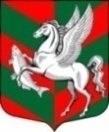 Администрация муниципального образованияСуховское сельское поселение Кировского муниципального района Ленинградской областиП О С Т А Н О В Л Е Н И Еот 08 апреля 2024 года № 49Об отмене запрета выхода на лед и мерах по обеспечению безопасности людей на водных объектах            С целью недопущения возникновения чрезвычайных ситуаций и гибели людей на водоемах в период становления льда и в соответствии Правилами охраны жизни людей на водных объектах Ленинградской области,  утвержденными постановлением Правительства Ленинградской области от 29.12.2007 г. № 352 «Об утверждении Правил охраны жизни людей на водных объектах Ленинградской области»:Отменить постановление администрации Суховского сельского поселения от 14 ноября 2023 года № 178 «О временном запрете  выхода граждан на ледовое покрытие водоемов, расположенных на территории МО Суховское сельское поселение, выхода граждан и выезд механических транспортных средств на ледовое покрытие Ладожского озера с территории МО Суховского сельского поселения» с 08 апреля 2024 года на Ладожское озеро с территории муниципального образования  Суховское сельское поселение Кировского муниципального района Ленинградской области.Постановление подлежит официальному опубликованию в средствах массовой информации и размещению в сети «Интернет» на официальном сайте, и вступает в силу после его официального опубликования (обнародования).Глава администрации                                                                       О.В. Бармина